EX4sleepover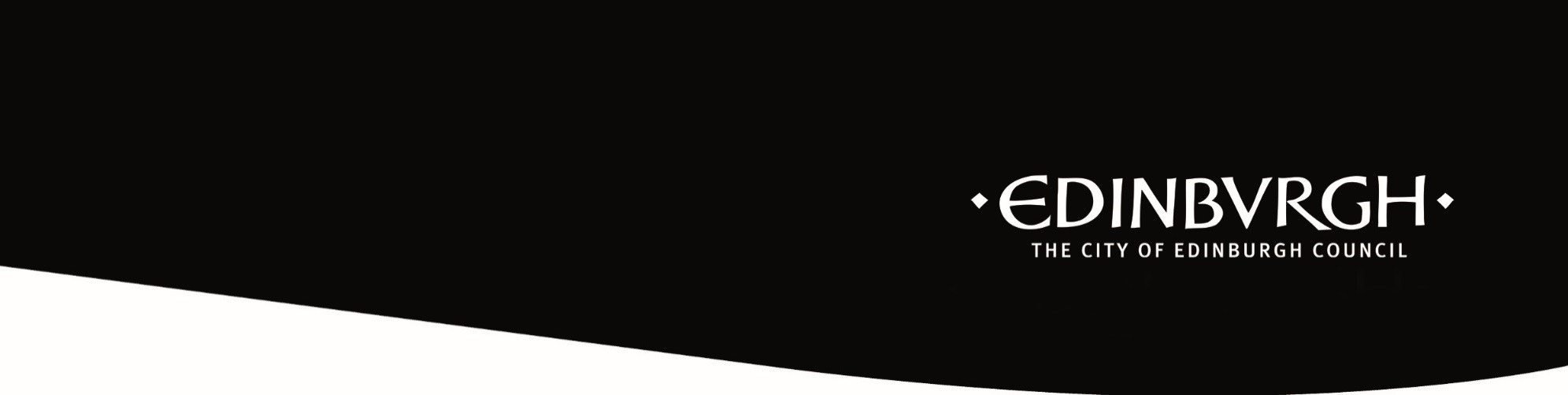 For schools.Category 4 Approval Form (sleepover) Category 4 Approval Form (sleepover) Ex4sleepoverEx4sleepoverEx4sleepoverEx4sleepoverThis form has been designed so that all the school onsite sleepover resources are in once place and can be used as a planning and approval tool for your sleepover. For non-school sleepovers, contact excursions@edinburgh.gov.uk .This form has been designed so that all the school onsite sleepover resources are in once place and can be used as a planning and approval tool for your sleepover. For non-school sleepovers, contact excursions@edinburgh.gov.uk .This form has been designed so that all the school onsite sleepover resources are in once place and can be used as a planning and approval tool for your sleepover. For non-school sleepovers, contact excursions@edinburgh.gov.uk .This form has been designed so that all the school onsite sleepover resources are in once place and can be used as a planning and approval tool for your sleepover. For non-school sleepovers, contact excursions@edinburgh.gov.uk .This form has been designed so that all the school onsite sleepover resources are in once place and can be used as a planning and approval tool for your sleepover. For non-school sleepovers, contact excursions@edinburgh.gov.uk .This form has been designed so that all the school onsite sleepover resources are in once place and can be used as a planning and approval tool for your sleepover. For non-school sleepovers, contact excursions@edinburgh.gov.uk .Version:Version:Nov 2019Nov 2019Nov 2019Nov 2019Reference Number (to be completed by Sport and Outdoor Learning Unit):Reference Number (to be completed by Sport and Outdoor Learning Unit):Reference Number (to be completed by Sport and Outdoor Learning Unit):Reference Number (to be completed by Sport and Outdoor Learning Unit):Reference Number (to be completed by Sport and Outdoor Learning Unit):Use for Category 4 onsite sleepovers. Use EX4single and EX4multi for other Category 4 excursions. Text boxes will expand as you insert relevant information. Use for Category 4 onsite sleepovers. Use EX4single and EX4multi for other Category 4 excursions. Text boxes will expand as you insert relevant information. Use for Category 4 onsite sleepovers. Use EX4single and EX4multi for other Category 4 excursions. Text boxes will expand as you insert relevant information. Use for Category 4 onsite sleepovers. Use EX4single and EX4multi for other Category 4 excursions. Text boxes will expand as you insert relevant information. Use for Category 4 onsite sleepovers. Use EX4single and EX4multi for other Category 4 excursions. Text boxes will expand as you insert relevant information. Use for Category 4 onsite sleepovers. Use EX4single and EX4multi for other Category 4 excursions. Text boxes will expand as you insert relevant information. SupportCEC Excursions Policy (Orb link):CEC Excursions Policy (Orb link):CEC Excursions Policy (Orb link):CLICK HERECLICK HERESupportAdditional support:Additional support:excursions@edinburgh.gov.uk or 0131 469 3953School.Lets@edinburgh.gov.ukexcursions@edinburgh.gov.uk or 0131 469 3953School.Lets@edinburgh.gov.ukexcursions@edinburgh.gov.uk or 0131 469 3953School.Lets@edinburgh.gov.ukSECTION 1 Establishment DetailsSECTION 1 Establishment DetailsSECTION 1 Establishment DetailsSECTION 1 Establishment Details1.1 Establishment name: [enter text into BLUE fields ONLY – applies throughout this form – please delete this message][enter text into BLUE fields ONLY – applies throughout this form – please delete this message][enter text into BLUE fields ONLY – applies throughout this form – please delete this message]1.2 Contact telephone:1.3 Group Leader(s) name(s):1.4 Key contact email:1.5 Are there any other schools involved with this event?If yes, name the schools:SECTION 2 Excursion Details SECTION 2 Excursion Details SECTION 2 Excursion Details SECTION 2 Excursion Details SECTION 2 Excursion Details SECTION 2 Excursion Details SECTION 2 Excursion Details SECTION 2 Excursion Details SECTION 2 Excursion Details SECTION 2 Excursion Details 2.1 Dates and time of onsite sleepover:2.1 Dates and time of onsite sleepover:2.1 Dates and time of onsite sleepover:2.1 Dates and time of onsite sleepover:2.1 Dates and time of onsite sleepover:2.1 Dates and time of onsite sleepover:2.1 Dates and time of onsite sleepover:2.1 Dates and time of onsite sleepover:2.1 Dates and time of onsite sleepover:2.1 Dates and time of onsite sleepover:Start Date:Expected start time (best fit):Expected start time (best fit):Expected start time (best fit)::Finish Date:Expected finish time (best fit):Expected finish time (best fit):Expected finish time (best fit)::2.2 Purpose of onsite sleepover (BEST FIT primary foci – you can select up to 4 and use the ‘other’ row if required):2.2 Purpose of onsite sleepover (BEST FIT primary foci – you can select up to 4 and use the ‘other’ row if required):2.2 Purpose of onsite sleepover (BEST FIT primary foci – you can select up to 4 and use the ‘other’ row if required):2.2 Purpose of onsite sleepover (BEST FIT primary foci – you can select up to 4 and use the ‘other’ row if required):2.2 Purpose of onsite sleepover (BEST FIT primary foci – you can select up to 4 and use the ‘other’ row if required):2.2 Purpose of onsite sleepover (BEST FIT primary foci – you can select up to 4 and use the ‘other’ row if required):2.2 Purpose of onsite sleepover (BEST FIT primary foci – you can select up to 4 and use the ‘other’ row if required):2.2 Purpose of onsite sleepover (BEST FIT primary foci – you can select up to 4 and use the ‘other’ row if required):2.2 Purpose of onsite sleepover (BEST FIT primary foci – you can select up to 4 and use the ‘other’ row if required):2.2 Purpose of onsite sleepover (BEST FIT primary foci – you can select up to 4 and use the ‘other’ row if required):Other:Other:Other:Other:Other:Other:Other:Other:Other:Other:2.3 Intended outcomes:2.3 Intended outcomes:2.3 Intended outcomes:2.3 Intended outcomes:2.3 Intended outcomes:2.3 Intended outcomes:2.3 Intended outcomes:2.3 Intended outcomes:2.3 Intended outcomes:2.3 Intended outcomes:2.4 Location of sleepover and details of sleeping arrangements. Include information about which part of the venue/facility is being used and how the sleeping arrangements are being organised:2.4 Location of sleepover and details of sleeping arrangements. Include information about which part of the venue/facility is being used and how the sleeping arrangements are being organised:2.4 Location of sleepover and details of sleeping arrangements. Include information about which part of the venue/facility is being used and how the sleeping arrangements are being organised:2.4 Location of sleepover and details of sleeping arrangements. Include information about which part of the venue/facility is being used and how the sleeping arrangements are being organised:2.4 Location of sleepover and details of sleeping arrangements. Include information about which part of the venue/facility is being used and how the sleeping arrangements are being organised:2.4 Location of sleepover and details of sleeping arrangements. Include information about which part of the venue/facility is being used and how the sleeping arrangements are being organised:2.4 Location of sleepover and details of sleeping arrangements. Include information about which part of the venue/facility is being used and how the sleeping arrangements are being organised:2.4 Location of sleepover and details of sleeping arrangements. Include information about which part of the venue/facility is being used and how the sleeping arrangements are being organised:2.4 Location of sleepover and details of sleeping arrangements. Include information about which part of the venue/facility is being used and how the sleeping arrangements are being organised:2.4 Location of sleepover and details of sleeping arrangements. Include information about which part of the venue/facility is being used and how the sleeping arrangements are being organised:2.5 What onsite non-adventurous activities are you doing (complete Section 8 for adventurous activities)?2.5 What onsite non-adventurous activities are you doing (complete Section 8 for adventurous activities)?2.5 What onsite non-adventurous activities are you doing (complete Section 8 for adventurous activities)?2.5 What onsite non-adventurous activities are you doing (complete Section 8 for adventurous activities)?2.5 What onsite non-adventurous activities are you doing (complete Section 8 for adventurous activities)?2.5 What onsite non-adventurous activities are you doing (complete Section 8 for adventurous activities)?2.5 What onsite non-adventurous activities are you doing (complete Section 8 for adventurous activities)?2.5 What onsite non-adventurous activities are you doing (complete Section 8 for adventurous activities)?2.5 What onsite non-adventurous activities are you doing (complete Section 8 for adventurous activities)?2.5 What onsite non-adventurous activities are you doing (complete Section 8 for adventurous activities)?2.6 Are participants going offsite for any purpose?2.6 Are participants going offsite for any purpose?2.6 Are participants going offsite for any purpose?2.6 Are participants going offsite for any purpose?If yes, go to 2.7. If no, go to Section 3                                 If yes, go to 2.7. If no, go to Section 3                                 If yes, go to 2.7. If no, go to Section 3                                 If yes, go to 2.7. If no, go to Section 3                                 2.7 Provide details (provide as much detail as possible, including modes of travel / ensure this is risk assessed / include any adventurous offsite activity in Section 7): 2.7 Provide details (provide as much detail as possible, including modes of travel / ensure this is risk assessed / include any adventurous offsite activity in Section 7): 2.7 Provide details (provide as much detail as possible, including modes of travel / ensure this is risk assessed / include any adventurous offsite activity in Section 7): 2.7 Provide details (provide as much detail as possible, including modes of travel / ensure this is risk assessed / include any adventurous offsite activity in Section 7): SECTION 3 Lets Application FormPRIMARY SCHOOLS: 3.1 and 3.2 MUST BE COMPLETED. SECONDARY SCHOOLS: go to Section 5 (leave this section blank).PRIMARY SCHOOLS: 3.1 and 3.2 MUST BE COMPLETED. SECONDARY SCHOOLS: go to Section 5 (leave this section blank).3.1 Complete the Lets application form:3.1 Lets Application Form: 3.1 Lets Application Form: 3.1 Complete the Lets application form:Double click to open: Saving the EX4 form will save this embedded form. Double click to open: Saving the EX4 form will save this embedded form. 3.2 Has the Lets application form (3.1) been completed?3.2 Has the Lets application form (3.1) been completed?3.3 Any questions about the Lets form?Contact School Lets School.Lets@edinburgh.gov.uk Contact School Lets School.Lets@edinburgh.gov.uk Primary Schools - STOP! Email this form to excursions@edinburgh.gov.uk. The proposed onsite sleepover will be registered and then forwarded to School.Lets@edinburgh.gov.uk. COPY THE HEAD OF ESTABLISHMENT, EXCURSIONS CO-ORDINATOR and BUSINESS MANAGER into the email. DO NOT COMPLETE SECTION 5 ONWARDS until the form has been returned with an initial decision in SECTION 4. Primary Schools - STOP! Email this form to excursions@edinburgh.gov.uk. The proposed onsite sleepover will be registered and then forwarded to School.Lets@edinburgh.gov.uk. COPY THE HEAD OF ESTABLISHMENT, EXCURSIONS CO-ORDINATOR and BUSINESS MANAGER into the email. DO NOT COMPLETE SECTION 5 ONWARDS until the form has been returned with an initial decision in SECTION 4. Primary Schools - STOP! Email this form to excursions@edinburgh.gov.uk. The proposed onsite sleepover will be registered and then forwarded to School.Lets@edinburgh.gov.uk. COPY THE HEAD OF ESTABLISHMENT, EXCURSIONS CO-ORDINATOR and BUSINESS MANAGER into the email. DO NOT COMPLETE SECTION 5 ONWARDS until the form has been returned with an initial decision in SECTION 4. Secondary Schools – ignore section 3 and go to Section 5.Secondary Schools – ignore section 3 and go to Section 5.Secondary Schools – ignore section 3 and go to Section 5.SECTION 4   PART 1 Approval and Registration SECTION 4   PART 1 Approval and Registration SECTION 4   PART 1 Approval and Registration SECTION 4   PART 1 Approval and Registration SECTION 4   PART 1 Approval and Registration SECTION 4   PART 1 Approval and Registration SECTION 4   PART 1 Approval and Registration To be completed by the S and OL Unit / Lets Team To be completed by the S and OL Unit / Lets Team To be completed by the S and OL Unit / Lets Team 4.1 Date received:4.1 Date received:4.1 Date received:4.2 Registered by:4.2 Registered by:4.2 Registered by:     If other, specify:     If other, specify:     If other, specify:Date:Date:Date:4.3 Decision from School Lets Team:4.3 Decision from School Lets Team:4.4 Comments from Lets Team:4.5 Conditions from Lets Team (no conditions if blank):Conditions:Conditions:Conditions:Progress (completed by school):Progress (completed by school):4.4 Comments from Lets Team:4.5 Conditions from Lets Team (no conditions if blank):1.1.1.4.4 Comments from Lets Team:4.5 Conditions from Lets Team (no conditions if blank):2.2.2.4.4 Comments from Lets Team:4.5 Conditions from Lets Team (no conditions if blank):3. 3. 3. SECTION 5 Group Details – participants (excluding supervisory adults)SECTION 5 Group Details – participants (excluding supervisory adults)SECTION 5 Group Details – participants (excluding supervisory adults)SECTION 5 Group Details – participants (excluding supervisory adults)SECTION 5 Group Details – participants (excluding supervisory adults)SECTION 5 Group Details – participants (excluding supervisory adults)SECTION 5 Group Details – participants (excluding supervisory adults)SECTION 5 Group Details – participants (excluding supervisory adults)5.1 Total number:Female:Male:Not specified/other:5.2 Are there any participants with additional support needs (including medical)?5.2 Are there any participants with additional support needs (including medical)?5.2 Are there any participants with additional support needs (including medical)?5.2 Are there any participants with additional support needs (including medical)?5.2 Are there any participants with additional support needs (including medical)?5.2 Are there any participants with additional support needs (including medical)?5.2 Are there any participants with additional support needs (including medical)?5.3 If yes, provide appropriate details and state additional support to be provided: 5.3 If yes, provide appropriate details and state additional support to be provided: 5.3 If yes, provide appropriate details and state additional support to be provided: 5.3 If yes, provide appropriate details and state additional support to be provided: 5.3 If yes, provide appropriate details and state additional support to be provided: 5.3 If yes, provide appropriate details and state additional support to be provided: 5.3 If yes, provide appropriate details and state additional support to be provided: 5.3 If yes, provide appropriate details and state additional support to be provided: 5.4 Age range and any additional information about the group (planned changes in numbers/previous experience of participants in planned activity): 5.4 Age range and any additional information about the group (planned changes in numbers/previous experience of participants in planned activity): 5.4 Age range and any additional information about the group (planned changes in numbers/previous experience of participants in planned activity): 5.4 Age range and any additional information about the group (planned changes in numbers/previous experience of participants in planned activity): 5.4 Age range and any additional information about the group (planned changes in numbers/previous experience of participants in planned activity): 5.4 Age range and any additional information about the group (planned changes in numbers/previous experience of participants in planned activity): 5.4 Age range and any additional information about the group (planned changes in numbers/previous experience of participants in planned activity): 5.4 Age range and any additional information about the group (planned changes in numbers/previous experience of participants in planned activity): SECTION 6 Supervisory Adults Details (please ensure you complete 6.2 for all persons) SECTION 6 Supervisory Adults Details (please ensure you complete 6.2 for all persons) SECTION 6 Supervisory Adults Details (please ensure you complete 6.2 for all persons) 6.1 Total planned number of supervisory adults:6.1 Total planned number of supervisory adults:6.2 Details of supervisory adults: Saving the EX4 form will save this embedded form.Details: Important: From January 2020, the Group Leader is required to have undertaken GL training (CF2483) prior to the event. Book via myHR. Details: Important: From January 2020, the Group Leader is required to have undertaken GL training (CF2483) prior to the event. Book via myHR. SECTION 7 Risk Assessments7.3, 7.4 and 7.5 MUST BE COMPLETED. 7.3, 7.4 and 7.5 MUST BE COMPLETED. 7.3, 7.4 and 7.5 MUST BE COMPLETED. 7.3, 7.4 and 7.5 MUST BE COMPLETED. 7.1 Complete the risk assessment (read the risk assessment guidance first):Saving the EX4 form will save these embedded forms.7.2 General risk assessment guidance (essential reading):    7.2 General risk assessment guidance (essential reading):    7.3 Risk assessment (to be completed):7.4 Fire risk assessment (to be completed):7.1 Complete the risk assessment (read the risk assessment guidance first):Saving the EX4 form will save these embedded forms.7.5 Have the general (7.3) and fire risk (7.4) assessments been adapted, completed and shared with relevant persons for this onsite sleepover event?7.5 Have the general (7.3) and fire risk (7.4) assessments been adapted, completed and shared with relevant persons for this onsite sleepover event?7.5 Have the general (7.3) and fire risk (7.4) assessments been adapted, completed and shared with relevant persons for this onsite sleepover event?7.5 Have the general (7.3) and fire risk (7.4) assessments been adapted, completed and shared with relevant persons for this onsite sleepover event?7.6 Any questions about the risk assessments?7.6 Any questions about the risk assessments?Email: Scott Campbell Scott.Campbell@edinburgh.gov.uk Email: Scott Campbell Scott.Campbell@edinburgh.gov.uk Email: Scott Campbell Scott.Campbell@edinburgh.gov.uk SECTION 8 Adventurous ActivitiesSECTION 8 Adventurous ActivitiesIf no adventurous activities, go to Section 9. 8.1 Provide details of who is/are delivering these activities:       No more info required if solely Bangholm, Benmore and/or Lagganlia. If ‘CEC approved provider(s)’, ‘other’ or ‘combination’, provide more details below (including activities, providers, AALS licence details - if not a CEC approved provider):       No more info required if solely Bangholm, Benmore and/or Lagganlia. If ‘CEC approved provider(s)’, ‘other’ or ‘combination’, provide more details below (including activities, providers, AALS licence details - if not a CEC approved provider):SECTION 9 Home Base Support and Emergency ProceduresSECTION 9 Home Base Support and Emergency ProceduresSECTION 9 Home Base Support and Emergency ProceduresSECTION 9 Home Base Support and Emergency ProceduresSECTION 9 Home Base Support and Emergency Procedures9.1 Home Base Contact name(s) and role(s):More than one person? Insert when they will perform this role. Phone number(s):Phone number(s):9.2 Are procedures in place at your establishment to deal with an emergency?9.2 Are procedures in place at your establishment to deal with an emergency?9.2 Are procedures in place at your establishment to deal with an emergency?9.3 Are contact and relevant medical details of all participants, including supervisory adults, known and accessible to relevant persons?9.3 Are contact and relevant medical details of all participants, including supervisory adults, known and accessible to relevant persons?9.3 Are contact and relevant medical details of all participants, including supervisory adults, known and accessible to relevant persons?SECTION 10 Travel and Personal Accident InsuranceSECTION 10 Travel and Personal Accident InsuranceSECTION 10 Travel and Personal Accident Insurance10.1 With reference to Section 5.1.2 of the Excursions Policy, CEC Travel and Personal Accident Insurance is not mandatory for onsite school sleepovers.  ‘No’ has been pre-selected. Policy Section 5 (Insurance)  (double-click to read)10.2 Provide details of any non-CEC Travel and Personal Accident insurance, or any other non-CEC insurance type. Leave blank if this is not applicable.10.2 Provide details of any non-CEC Travel and Personal Accident insurance, or any other non-CEC insurance type. Leave blank if this is not applicable.10.2 Provide details of any non-CEC Travel and Personal Accident insurance, or any other non-CEC insurance type. Leave blank if this is not applicable.SECTION 11 Additional Information11.1 Provide any additional and relevant information to support this approval process. Attach any other documentation if needed.SECTION 12 Approved by Head of Establishment and Excursions CoordinatorSECTION 12 Approved by Head of Establishment and Excursions CoordinatorSECTION 12 Approved by Head of Establishment and Excursions Coordinator12.1 This excursion has the approval of the Head of Establishment.12.1 This excursion has the approval of the Head of Establishment.12.2 The choice of Group Leader(s) is appropriate for this onsite sleepover. They are judged by the Head Teacher to be competent to lead this onsite sleepover and are aware of their responsibilities. They have the authority to direct supervisory adults. 12.2 The choice of Group Leader(s) is appropriate for this onsite sleepover. They are judged by the Head Teacher to be competent to lead this onsite sleepover and are aware of their responsibilities. They have the authority to direct supervisory adults. 12.3 The choice of supervisory adults is appropriate for this onsite sleepover and they are aware of their responsibilities.  12.3 The choice of supervisory adults is appropriate for this onsite sleepover and they are aware of their responsibilities.  12.4 Section 6 (risk assessments) has been completed by competent persons and shared with relevant persons. 12.4 Section 6 (risk assessments) has been completed by competent persons and shared with relevant persons. 12.5 Where necessary, additional advice has been taken via the Sport and Outdoor Learning Unit or School Lets Team. 12.5 Where necessary, additional advice has been taken via the Sport and Outdoor Learning Unit or School Lets Team. 12.6 This onsite sleepover complies with the requirements of CEC’s Excursions Policy (latest version).12.6 This onsite sleepover complies with the requirements of CEC’s Excursions Policy (latest version).Excursions Coordinator’s name:The Excursions Coordinator MUST return this form and supporting documentation via their CEC/approved organisation email address to excursions@edinburgh.gov.uk. Ensure the Head of Establishment and Business Manager is copied into the email (confirmation of their approval). The Excursions Coordinator MUST return this form and supporting documentation via their CEC/approved organisation email address to excursions@edinburgh.gov.uk. Ensure the Head of Establishment and Business Manager is copied into the email (confirmation of their approval). The Excursions Coordinator MUST return this form and supporting documentation via their CEC/approved organisation email address to excursions@edinburgh.gov.uk. Ensure the Head of Establishment and Business Manager is copied into the email (confirmation of their approval). SECTION 13   PART 2 Approval and Registration by the Sports and Outdoor Learning UnitSECTION 13   PART 2 Approval and Registration by the Sports and Outdoor Learning UnitSECTION 13   PART 2 Approval and Registration by the Sports and Outdoor Learning UnitSECTION 13   PART 2 Approval and Registration by the Sports and Outdoor Learning UnitSECTION 13   PART 2 Approval and Registration by the Sports and Outdoor Learning UnitSECTION 13   PART 2 Approval and Registration by the Sports and Outdoor Learning UnitSECTION 13   PART 2 Approval and Registration by the Sports and Outdoor Learning UnitSECTION 13   PART 2 Approval and Registration by the Sports and Outdoor Learning UnitTo be completed by the S and OL Unit. To be completed by the S and OL Unit. 13.1 Date received:13.1 Date received:13.2 Registered by:13.2 Registered by:     If other, specify:     If other, specify:     If other, specify:     If other, specify:     If other, specify:Date:Date:13.3 Group Leader check (includes specialist DofE GL course):Name: Name: Name: Training Date:Training Date:Training Date:13.3 Group Leader check (includes specialist DofE GL course):Name:Name:Name:Training Date:Training Date:Training Date:13.3 Group Leader check (includes specialist DofE GL course):Name: Name: Name: Training Date:Training Date:Training Date:13.3 Group Leader check (includes specialist DofE GL course):Name: Name: Name: Training Date:Training Date:Training Date:13.4 Excursions Coordinator check: 13.4 Excursions Coordinator check: 13.4 Excursions Coordinator check: Name: Name: 13.5 Checked by Technical Adviser:13.5 Checked by Technical Adviser:13.5 Checked by Technical Adviser:     If other, specify:       If other, specify:       If other, specify:       If other, specify:  Date:Date:13.6 Excursion Status:13.6 Excursion Status:13.6 Excursion Status:13.6 Excursion Status:13.6 Excursion Status:13.6 Excursion Status:13.6 Excursion Status:13.6 Excursion Status:13.6 Excursion Status:13.6 Excursion Status: